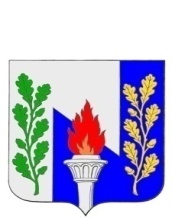 Тульская  областьМуниципальное образование рабочий поселок ПервомайскийЩекинского районаСОБРАНИЕ ДЕПУТАТОВРЕШЕНИЕот « 31 » декабря 2015 года                                               № 21-97О предоставлении льгот по оплате услуг бань, расположенных на территории МО р.п. Первомайский Щекинского районаРассмотрев предложения постоянных депутатских комиссий Собрания депутатов МО р.п. Первомайский о предоставлении льгот по оплате услуг бань, расположенных на территории МО р.п. Первомайский Щекинского района, в целях социальной защиты участников Великой Отечественной войны, пенсионеров, на основании ст. 27 Устава МО р.п. Первомайский Щекинского района Собрание депутатов р.п. Первомайский Щекинского района РЕШИЛО:1. Предоставить с 01.01.2016 льготы по оплате услуг бань, расположенных на территории МО р.п. Первомайский Щекинского района, следующим категориям граждан:- участникам ВОВ – 100 %;- пенсионерам – 50 %.2. Признать утратившим силу решение Собрания депутатов МО р.п. Первомайский Щекинского района от 06.02.2015 № 9-46 «О предоставлении льгот по оплате за услуги бани № 2, расположенной по адресу: Щекинский район, МО р.п. Первомайский, р.п. Первомайский, ул. Октябрьская, д. 33».3. Контроль за исполнением настоящего решения возложить на главу администрации МО р.п. Первомайский Щекинского района и постоянную комиссию Собрания депутатов МО р.п. Первомайский Щекинского района по вопросам собственности и развитию инфраструктуры (Хиркова Т.П.).3. Настоящее решение опубликовать в средствах массовой информации и разместить на официальном сайте МО р.п. Первомайский Щекинского района.5. Решение вступает в силу со дня его официального опубликования.ГлаваМО р.п. Первомайский                                                             А.С. Гамбург